Publicado en Burgos el 15/05/2019 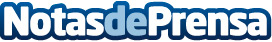 Florbú impulsa el empleo en Burgos y crea un 23 % de trabajo fijo Los primeros meses del año están reflejando en la firma burgalesa Florbú unos datos de crecimiento muy positivos que sobre todo se están traduciendo en un impulso del empleoDatos de contacto:Departamento de Comunicación Florbúwww.florbu.esNota de prensa publicada en: https://www.notasdeprensa.es/florbu-impulsa-el-empleo-en-burgos-y-crea-un-23-de-trabajo-fijo Categorias: Castilla y León Recursos humanos Consumo Otras Industrias http://www.notasdeprensa.es